Publicado en Sigüenza el 16/01/2019 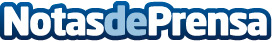 Casi 115.000 turistas visitaron Sigüenza en 2018 El final de año turístico ha sido especialmente intenso, con el mejor mes de octubre de la serie histórica de visitas a la ciudad (se contabilizan desde 1996) con 15.622 visitantes, y el segundo mejor mes de diciembre con 9.643 de esa misma serie, y con el anuncio de la segunda Estrella Michelin para la ciudad, y para la provincia de Guadalajara. La conseguida por Samuel Moreno (El Molino de Alcuneza) se une a la que obtuvo el año pasado -y ha confirmado éste- el restaurante El DoncelDatos de contacto:Ayuntamiento de SigüenzaNota de prensa publicada en: https://www.notasdeprensa.es/casi-115-000-turistas-visitaron-siguenza-en Categorias: Castilla La Mancha Turismo Patrimonio http://www.notasdeprensa.es